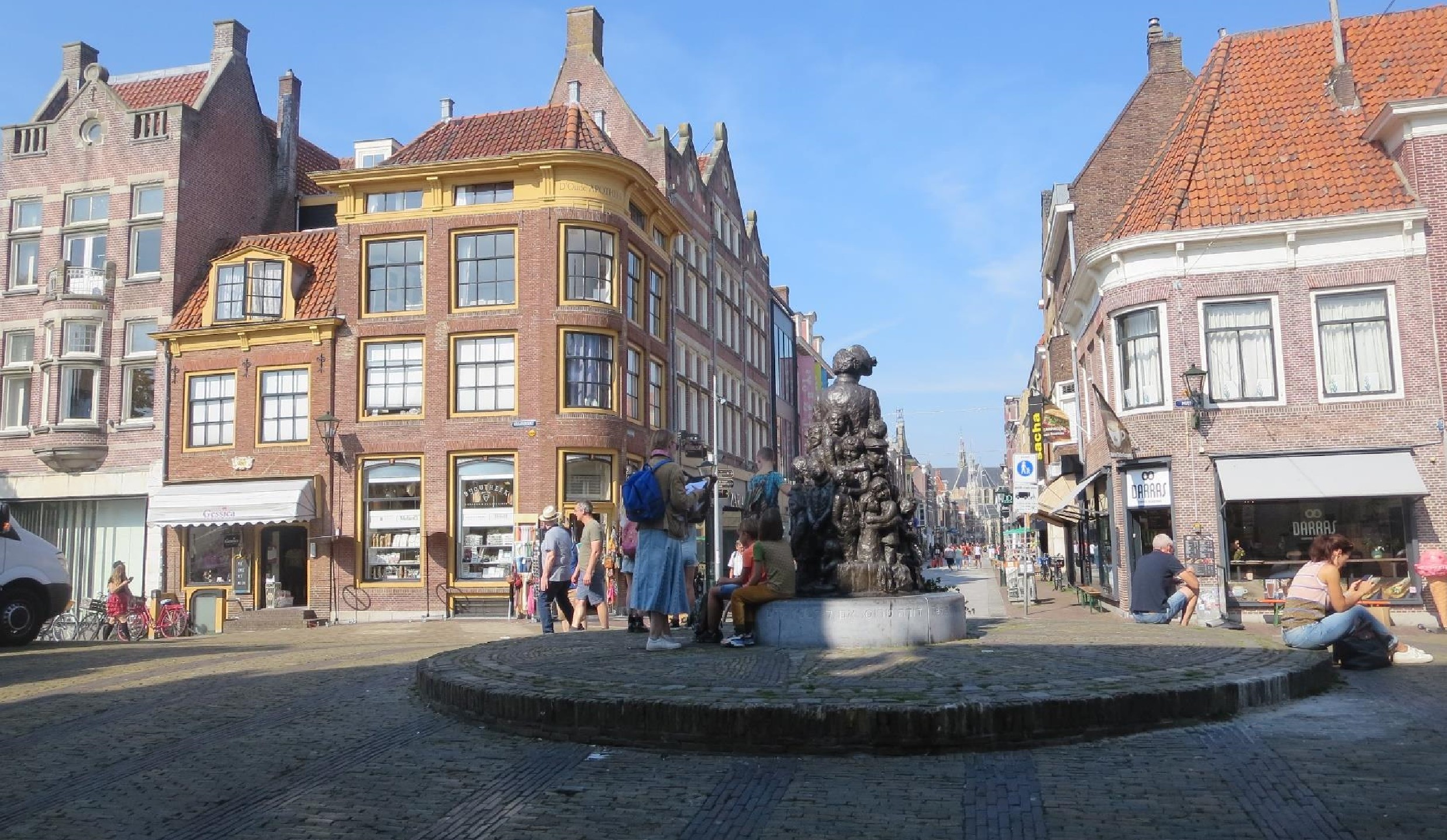 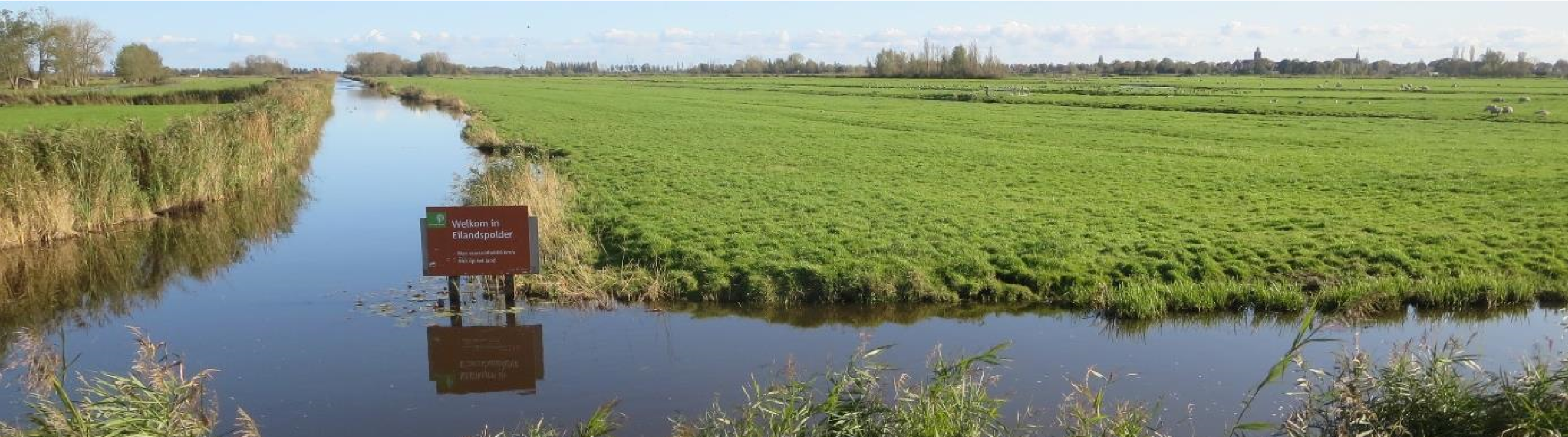 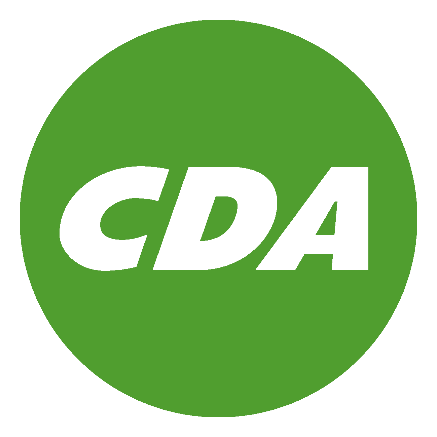 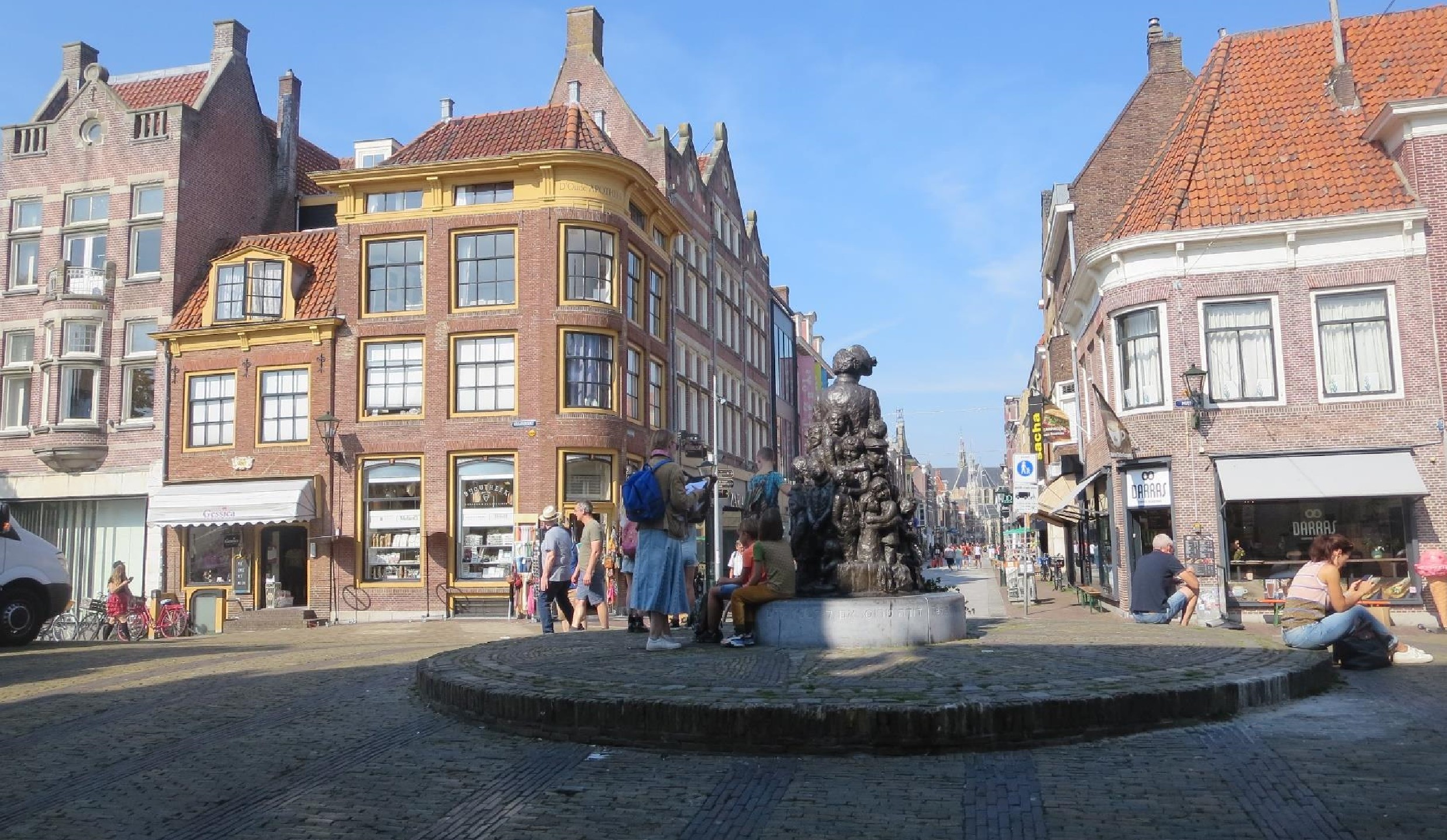 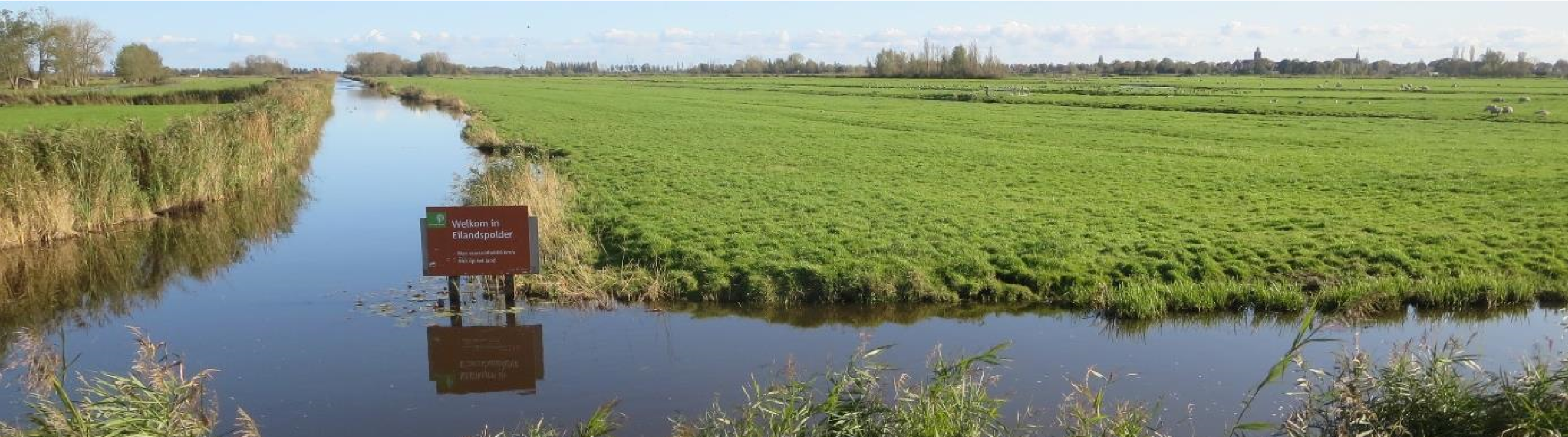 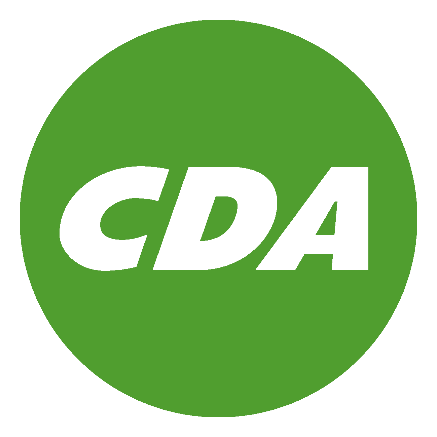  	Voorwoord Het CDA is een brede christendemocratische volkspartij. De gemeenschap staat bij ons centraal. De betrokkenheid van de bewoners bij hun stad, hun dorp, hun school, hun kerk, hun bedrijf of hun sportvereniging is essentieel. Voor ons ligt daar het draagvlak voor het leven met elkaar in onze stad Alkmaar en in onze omliggende dorpen. Het CDA gaat uit van een christelijke mens- en maatschappijvisie. Dat betekent dat mensen vooral tot persoonlijke groei komen door verantwoordelijkheid voor elkaar te nemen. Waarden en tradities zijn belangrijk voor ons als individu en voor de samenleving. Veel mensen maken zich zorgen over hoe wij met elkaar omgaan. Plezierige omgangsvormen op straat, respect voor de wet en onze democratische rechtsstaat zijn waarden die in allerlei tradities al generaties lang worden doorgegeven. Voor ons begint politiek met de erkenning van maatschappelijk initiatief. De overheid geeft de samenleving, mensen en organisaties het vertrouwen dat ze doen wat ze kunnen doen. Het CDA vindt dat mensen echt tot hun recht komen als zij (actief) betrokken zijn en blijven bij die samenleving: Samenleven doe je immers samen!! Wij vinden dat de overheid er is om die samenleving mogelijk te maken. Een overheid die betrouwbaar is, maar ook een overheid die heldere grenzen stelt en onrecht bestrijdt. Ten tijde van de gemeenteraadsverkiezingen 2022 is de hoop en verwachting dat de coronapandemie min of meer onder controle is. Zaken als meer woningen, goede parkeergelegenheid, betere bereikbaarheid, uitstekende zorg, inspirerende cultuur, vernieuwende natuur en milieu en natuurlijk versterking van onze lokale en agrarische economie zullen de komende vier jaar veel aandacht vragen. Voor het CDA staat rentmeesterschap dan ook hoog op de agenda. Dit biedt perspectief voor zowel vooruitgang als toekomstbestendig ondernemerschap. Tevens dient het klimaattijdperk zich aan (“geen plek op de wereld ontkomt eraan”). Hierin zal geïnvesteerd moeten worden. Naast de overheid doet het CDA ook een beroep op toekomstgerichte ondernemers en de maatschappij zelf. Alkmaar biedt daar uitstekende kansen voor en creëert de juiste voorwaarden om dit mogelijk te maken. Voor het CDA in Alkmaar de uitdaging om in haar toekomstige overwegingen en besluiten juist die brede Alkmaarse samenleving te dienen in ons algemeen belang en in het Alkmaarse belang in het bijzonder. Zo wordt Alkmaar een gemeente die wij door kunnen geven, krachtig, sociaal en duurzaam, ook voor toekomstige generaties. CDA Alkmaar 	 Inhoudsopgave Inwoner en bestuur Betrouwbare gemeente Een overheid die we kunnen vertrouwen, dat is van het grootste belang. Op dat gebied is er nogal wat aan de hand. Groepen mensen hebben het gevoel dat de politiek er niet voor hen is maar voor de politiek zelf. Dat gevoel speelt ook in Alkmaar. Het contact tussen de gemeente en de burgers kan, nee moet beter. De mensen moeten zich gehoord weten. Iedereen weet dat niet alle wensen vervuld kunnen worden. Men mag niet alles verwachten van de overheid en moet ook zelf de handen uit de mouwen steken. Als er maar wel wordt geluisterd. Uiteraard met een reactie, waarbij soms gemotiveerd nee gezegd wordt. Het komt voor dat het lokale beleid de mensen ontmoedigt om mee te doen met de samenleving. Daar zijn schrijnende voorbeelden van. De menselijk maat is dan zoek. Het CDA wil dat op alle beleidsterreinen aandacht is voor de menselijke maat. Het CDA gaat uit van vertrouwen in de mens en vraagt dit ook van de gemeente. De meeste mensen deugen. Iedereen telt en doet mee ongeacht bijvoorbeeld leeftijd, geloofsovertuiging, sociale positie en geaardheid. Het CDA gaat werken aan een andere bestuursstijl. Veel mensen zoeken de politiek niet meer op terwijl ze wel wat te melden hebben. Daarom zal het CDA de contacten met personen, maar ook met instellingen en bedrijven versterken. Door middel van spreekuren, werkbezoeken, thema-avonden en wijkbezoeken wil het CDA beter op de hoogte raken van wat er in de samenleving speelt. Hierbij komt er ruimte om tussentijds in te spelen op veranderende omstandigheden als de situatie daarom vraagt of als uit nieuwe informatie vanuit de bezoeken blijkt dat een en ander aanpassing behoeft. Zo wordt het karakter van het CDA als middenpartij verder versterkt. Bij een nieuwe bestuursstijl hoort geen verkiezingsprogramma met de omvang van een boek. Toch moet de kiezer wel weten waar het CDA de komende raadsperiode prioriteit aan wil geven. Dat leest u hieronder. Het CDA richt zich daarbij met name op de crisis op de woningmarkt, de sociale ongelijkheid en de noodzaak om te verduurzamen. Dat houdt niet in dat onderwerpen die niet genoemd worden niet van belang zijn. Alle onderwerpen die in de gemeenteraad aan de orde komen, worden getoetst aan de principes van het CDA. Die houden in dat elk mens, bedrijf, instelling en overheid een verantwoordelijkheid heeft. Dat er solidariteit en gerechtigheid is, ook voor de kwetsbaren in onze samenleving. En dat wij zorgvuldig met de aarde omgaan. Normen en waarden spelen daarbij een grote rol. Dit is onafhankelijk van wel of geen deelname aan het college. De CDA-fractie zal de eigen positie van de gemeenteraad als hoogste orgaan, bij het stellen van kaders en het controleren van het college van B&W, zorgvuldig invullen. Regionale samenwerking Burgers hebben belang bij een goede samenwerking tussen de politieke partijen in de gemeenteraad. Maar ook bij de samenwerking met andere lokale partners zoals verenigingen, stichtingen, kerken en het bedrijfsleven. Een aantal gemeentelijke taken kunnen niet worden uitgevoerd zonder (boven)regionale samenwerking. Hierbij kan gedacht worden aan de Veiligheidsregio, de GGD, RPAnhn, HVC Alkmaar, de jeugdzorg en andere onderdelen van het sociale beleid. Daarbij is het van groot belang om de burgers centraal te stellen en de samenwerking niet te ingewikkeld te maken. Het gaat niet om het belang van het bestuur of de status. Alkmaar heeft per 1 januari 2022 een nieuwe buur, namelijk de gemeente Dijk en Waard. Het is zaak een goede band op te bouwen met deze nieuwe gemeente. Op allerlei manieren zijn de twee gemeenten aan elkaar verbonden.  Het CDA heeft vele afdelingen, ook provinciaal. Er zijn banden met Den Haag. Daardoor is de CDA in Alkmaar in staat de belangen van de stad en de regio op meerdere niveaus te behartigen. Voorbeelden hiervan zijn de bestrijding van de geluidsoverlast van Schiphol en de regionale woningbouwopgave. Burgerparticipatie Burgerparticipatie gaat over inspraak over het te vormen beleid. Het is belangrijk dat inwoners het gevoel hebben gehoord te worden en dat er ook daadwerkelijk iets gedaan wordt met de input die wordt gegeven.  Een onderdeel van de inspraak is bij wet geregeld. Dat betreft bezwaarprocedures die gevoerd kunnen worden tegen genomen besluiten. Door burgers te betrekken bij het maken van plannen wordt de betrokkenheid van buurt en wijk vergroot en bovendien kan het leiden tot het verminderen van het aantal bezwaren. Bij deze vorm van betrokkenheid moet wel duidelijk zijn waar de burger aan toe is. Gaat het alleen om informeren? Of wordt meedenken gevraagd dat wellicht wat verder gaat.  We willen inzetten op:  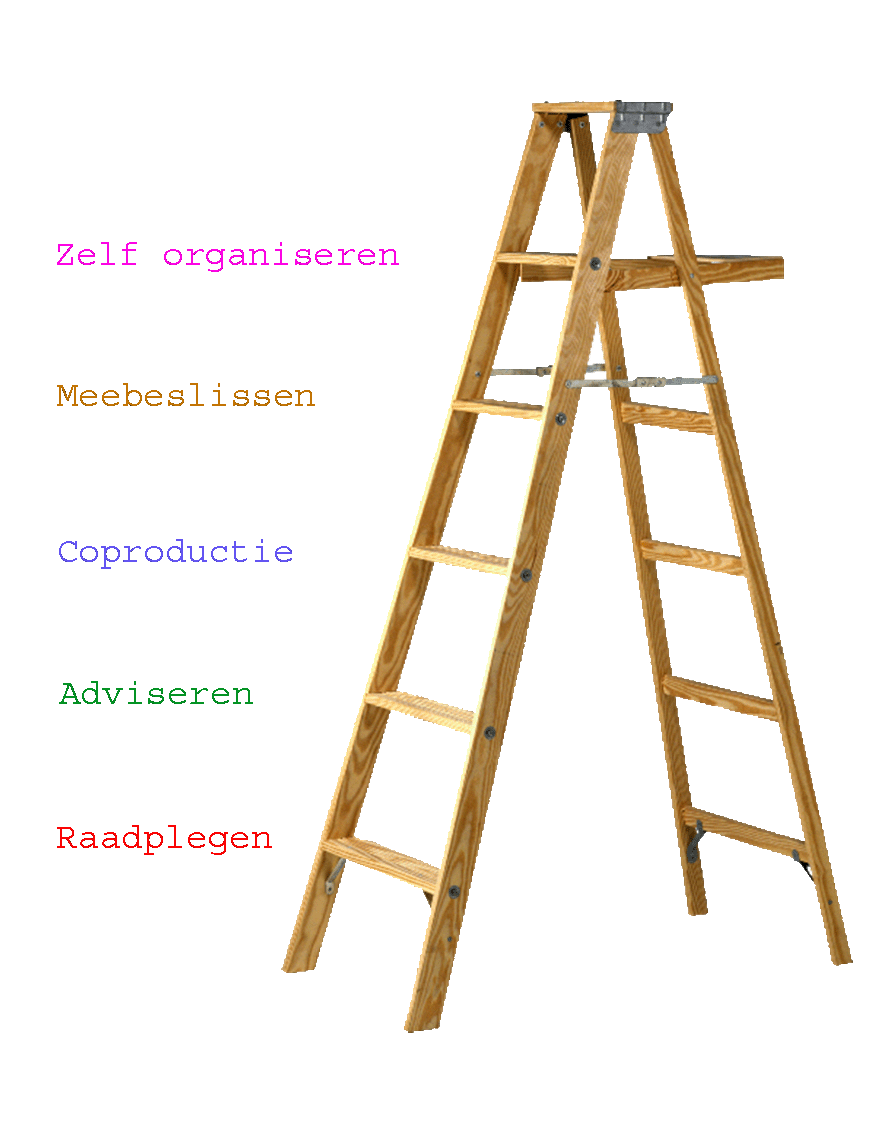 helder zijn over wat de inwoners kunnen verwachten bij inspraak. Het moet duidelijk zijn waarop ze invloed kunnen uitoefenen en waarin ook niet en dat het advies dat wordt gegeven niet altijd wordt overgenomen - vaak zijn er immers meerdere adviezen. Dit om te voorkomen dat inwoners teleurgesteld worden of het gevoel hebben niet gehoord te worden; de bestaande inspraak- en meespraakmogelijkheden beter onder de aandacht brengen. De informatieverstrekking rondom vergunningverlening moet niet alleen op de gemeentelijke website maar ook via publicaties in dag-, nieuws-, of huis-aanhuisblad gebeuren. Binnen de gemeente Alkmaar bestaan bijvoorbeeld een Clientadviesraad (CAR) en een jongerenraad. Het is van belang om deze raden meer onder de aandacht te brengen; verbeteren van de eigen zichtbaarheid en toegankelijkheid van het CDA Alkmaar. Niet alleen de raadsleden maar ook het bestuur. Hierbij wordt de website van het CDA Alkmaar effectief ingezet. Van inspraak via meespraak naar meemaak Naast raadplegen van burgers kunnen de burgers ook adviseren, coproduceren en meebeslissen (participatieladder). Al deze vormen van participatie zijn mogelijk bij kleine projecten zoals herinrichting van een straat maar ook bij grotere zoals het ontwikkelen van een nieuwe stadswijk. Zolang maar duidelijk is, wanneer de buurt het voor het ‘zeggen’ heeft en wanneer de gemeenteraad. Openbare ruimte en leefbaarheid Veiligheid Het zorgen voor veiligheid is een kerntaak van de gemeente. De gemeente dient bij te dragen aan een groter gevoel van veiligheid. Met zorg ziet het CDA dat messen dragen bij de jeugd een grote vorm heeft aangenomen. Tevens is het wapenbezit bij de inwoners toegenomen. Het CDA is voorstander dat preventief gefouilleerd kan worden in aangewezen risicogebieden om ongelukken te vermijden. Het preventief fouilleren mag echter niet lijden tot profileren. Wij zijn tevens voorstander om weer van een gemeentelijke actie om messen en wapentuig vrijwillig en indien wenselijk anoniem in te leveren bij de politie.Iedereen moet veilig uit kunnen gaan. De avondhoreca moet daarom met behulp van stewards/portiers overlast en incidenten vermijden; dit in overleg met de politie.  Het CDA is voor uitbreiding van cameratoezicht op die plekken waar dat gewenst is. Dat toezicht hoeft niet permanent te zijn, maar kan mede bepaald worden door incidentele omstandigheden.  Wat betreft de veiligheid op de weg ziet het CDA het ‘veilig fietsen’ als prioriteit. Het programma “Alkmaar Fietst” biedt hier uitstekende aanknopingspunten voor. • Het CDA wil komende raadsperiode het Stoeptegeloffensief voortzetten en hiervoor het budget verdubbelen. Veiligheid heeft natuurlijk te maken met de normen en waarden, waarmee wij met elkaar omgaan. Zo krijgen wij een fatsoenlijker samenleving. Bij meer aandacht voor elkaar in de wijken en buurten zal men zich veiliger voelen. Het verdient eigenlijk geen betoog dat alle hulpverleners, bij inzet van politie, boa’s, brandweer en ambulance, te allen tijde zonder bedreigingen, geweld en mishandeling moeten kunnen werken. Agressief gedrag richting hulpverleners mag nooit getolereerd worden. Het is ook niet verkeerd om zelf aan preventie te doen. Denk aan brandmelders in huis, goed hang- en sluitwerk en buurtwhatsapps. De gemeente kan hierin een stimulerende en faciliterende rol spelen. Bereikbaarheid Als het gaat om mobiliteit verdient het de voorkeur om prioriteit te geven aan de fiets en het OV, ook al vanwege het milieuaspect. Tevens zijn goede oplossingen nodig en ruimte voor auto’s, die er noodzakelijk moeten zijn. Goede doorstroming en bereikbaarheid voor de auto is belangrijk. Een goede en veilige mix van alle verkeersdeelnemers is essentieel. Het CDA pleit voor uitbreiding, verbetering en het veiliger maken van de fietspaden.  Gebruiksvriendelijke trottoirs, inclusief op- en afritten verhogen de bereikbaarheid, met name voor ouderen en mensen met een beperking. Niet alle fietstunnels zijn goed verlicht. Zowel de verkeersveiligheid als de sociale veiligheid vereist dat het in tunnels niet aanmerkelijk donkerder is dan daarbuiten. Als er een nieuwe concessie voor het openbaar vervoer wordt uitgegeven, is dat het moment om daar als lokale overheid invloed op uit te oefenen. De gemeenteraad moet daar veel nauwer bij betrokken worden. Naast het door de overheid georganiseerde OV zijn er veel vormen van vervoer met inzet van vrijwilligers. Daarbij valt te denken aan de Max Mobiel, de Opbelbus, de 55+ Bus en de Rolstoelbus. Het CDA pleit voor ondersteuning vanuit de gemeente voor deze initiatieven. Met name in het landelijk gebied is het goed als er, eventueel met behulp van de provincie initiatieven, zoals een elektrische buurtbus, tot stand komen. Dat zou een uitkomst zijn voor leerlingen en andere inwoners. Wat betreft het landbouwverkeer is het, mede om de kernen te ontlasten, noodzakelijk dat er gebruik gemaakt kan worden van de provinciale weg N244 tussen De Rijp en West-Graftdijk. Het CDA wil inzetten op een toekomstbestendig en commercieel aantrekkelijke routering van vrachtverkeer door middel van een vernieuwde kijk op de stadslogistiek. Dit kan door middel van een Logistiek Overslag Punt (LOP). Deze transport-hub moet voor ondernemers niet leiden tot kostenverhoging.Parkeren Het parkeren in veel wijken is een groot probleem. Met soms meer dan twee auto’s per huishouden wordt de parkeerruimte wel erg krap. Het realiseren van parkeerplaatsen aan de randen van woonwijken draagt bij tot de oplossing van het probleem. Bij nieuwbouw moet het gebruik van garages gestimuleerd worden. In bestaande wijken zijn veel huisgebonden parkeerplekken, bedoeld als parkeerplek maar ingericht als tuintje. Bij toekomstige herinrichting van wijken en straten dient participatie van de bewoners er mede op gericht te zijn om parkeren op eigen erf te stimuleren. Er moet gekeken worden naar slimmere oplossingen, waarbij zowel meer groen als meer parkeerplekken gerealiseerd kunnen worden. Het CDA is voorstander naar een haalbaarheidsstudie voor sloop/nieuwbouw op de locatie Karperton. .  Het toenemen van wonen boven winkels, het omvormen van winkels en warenhuizen tot woningen en nieuwbouwplannen leidt tot meer inwoners in de binnenstad. Ook in aangrenzende wijken zoals het Emmakwartier en het Nassaukwartier komen meer woningen. In totaal schat men dat het om zo’n 1000 extra woningen gaat. Hierdoor neemt de parkeerdruk in en rond de binnenstad toe. Het CDA pleit daarom voor uitbreiding van de Singelgarage. Uitbreiding van garage De Vest onder de Paardenmarkt dient opnieuw onderzocht te worden.  Het elektrisch autovervoer neemt toe. Het CDA wil een masterplan, waarbij het realiseren van oplaadpunten in de buitenruimte en in garages gereguleerd wordt.  Eén van de uitgangspunten is dat het realiseren van oplaadpunten op eigen terrein de voorkeur geniet. Dorpsvisie De gemeente Alkmaar bestaat niet alleen uit de stad. Het CDA hecht eraan om het landelijk gebied en de dorpen als wezenlijk onderdeel van onze gemeente te zien. Er moet aandacht zijn voor de vitaliteit en de leefbaarheid van onze dorpen. Zij kennen vaak een bloeiend verenigingsleven, maar zaken als OV - zeker voor schoolgaande kinderen, welzijnsvoorzieningen, woningbouw – voor jong en oud, mogen niet uit het oog verloren worden.  Het CDA wil een voortvarende en doeltreffende aanpak van de dorpsvisies samen met inwoners, (sport)verenigingen en culturele instellingen. Initiatieven vanuit de gemeenschap om tot een dorpshuisfunctie te komen moeten door de gemeente gestimuleerd worden. Het CDA wil het mogelijk maken dat in De Rijp het terrein De Meelzak ontwikkeld wordt tot evenemententerrein. Verenigingsleven Verenigingen vormen het cement van onze samenleving. Zij zorgen voor binding, vorming en zingeving. De gemeente moet de verenigingen koesteren.  Veel verenigingen kampen met een tekort aan en/of veroudering van vrijwilligers. In de kernen van de voormalige gemeenten Schermer en Graft-De Rijp, maar ook in de stad Alkmaar tast dat op den duur de vitaliteit van de gemeenschappen aan.  De financiële positie van veel verenigingen heeft danig te leiden gehad van de coronacrisis. Voor sommige zal dat het einde van hun bestaan betekenen. Het helpt dan om de regel- en administratieve druk te verlagen bij het aanvragen van vergunningen bij (ook kleine) evenementen. Dit kan door geen extra eisen te stellen bij het aanvragen van vergunningen voor (kleine) evenementen en de verenigingen daarbij te helpen. Het CDA pleit voor het afschaffen van aanvragen van vergunningen voor bijvoorbeeld buurt-BBQ’s en kleinschalige rommelmarkten. In plaats daarvan alleen een meldingsplicht opnemen. Schaf het maken van een plan van aanpak ieder jaar voor hetzelfde evenement af.  Maak subsidiemogelijkheden beter zichtbaar en ruimhartig.  Verlaag het OZB-tarief voor dorps- en buurthuizen en verenigingen met eigen vastgoed. Kerkenvisie Onder de titel Kerkgebouwen - DNA van de gemeente Alkmaar, sprak het CDA Alkmaar in haar verkiezingsprogramma 2018-2022 de wens uit ‘dat de gemeente een visie heeft op de toekomst van onze kerkgebouwen en bereid is om zodra dat nodig is, als sluiting of vervreemding dreigt, de regierol op zich te nemen voor herbestemming’. Dit is in 2020 voortvarend opgepakt en zowel kerkgenootschappen met eigen gebouwen als inwoners van Alkmaar, Graft-De Rijp en Schermer als iedere belangstellende kon de eigen visie - onder andere via een openbare enquête - aanleveren. Er is keihard gewerkt en er zijn veel besprekingen gevoerd, die inmiddels hebben geleid tot een tussenrapportage (erfgoedalkmaar.nl). Conclusies en aanbevelingen worden gedeeld. • Het CDA pleit voor een permanente ondersteuning van het platform dat zich bezighoudt met de toekomstvisie kerken. Natuurlijk hebben zulke onderwerpen tijd nodig om tot volle wasdom te komen, maar de vaart die er in Alkmaar in zit, is goed voor zowel de historische kerkgebouwen als voor de betrokken inwoners. Sport Sport is belangrijk voor de mentale en lichamelijke gezondheid. Het is belangrijk dat er passende faciliteiten zijn voor iedere doelgroep. Sport geeft zingeving aan het dagelijks bestaan en betrokkenheid in de samenleving. Het brengt mensen samen en creëert onderlinge verbondenheid. Sport biedt mogelijkheden op het gebied van werkgelegenheid, burgerparticipatie, tolerantie en fair-play.  Het CDA wil dat de gemeente:zorgt voor een verbinding met zorg, welzijn, onderwijs en andere maatschappelijke organisaties door de inzet van een buurtsportcoach; sporten toegankelijk maakt voor kinderen uit een kansarme omgeving. Bijvoorbeeld door samenwerking met het Jeugdfonds Sport & Cultuur; inwoners ondersteunt, die vanwege een belemmering niet kunnen sporten. Denk hierbij bijvoorbeeld aan sociale, praktische, financiële toegankelijkheid maar ook de vindbaarheid en het gebruiksgemak van regelingen; de financieringsmogelijkheden vergroot voor sport en bewegen voor mensen, ook volwassenen, die qua gezondheid en financiële situatie kwetsbaar zijn; zorgt dat de sport in de kernen behouden blijft door het aanbieden van professionele begeleiding voor het ontwikkelen van passend vrijwilligersbeleid, inclusief opleiding en ontwikkeling. Ruimtelijke ordening Wonen Het is code rood op de woningmarkt, er is sprake van woningnood, ook in Alkmaar. Het aanbod is simpelweg te beperkt. Dit probleem is de afgelopen jaren steeds groter geworden en zal - als we niet radicaal onze woningbouwproductie verhogen - alleen maar groter worden. Ingewikkelde procedures, beperkingen voor coöperaties, gebrek aan grond en het overbieden leidt tot toenemende schaarste aan woningen en steeds langere wachtlijsten, zeker in de sociale sector. Ontwikkelaars bouwen vaak voor de grootste winst, niet voor de grootste behoefte. Dit is vanuit ondernemersstandpunt begrijpelijk, maar het resultaat is dat er een slecht toegankelijke woningmarkt voor jonge koopstarters, middeninkomens en senioren is. Het CDA wil dat de gemeente - waar dat kan - de woningmarkt stimuleert, ook financieel, en dat er op de volgende punten actie wordt ondernomen: lobby bij de provincie: Alkmaar moet vooroplopen in de lobby om Noord-Holland Noord één van de stimuleringsgebieden voor woningbouw van het Rijk te maken; het versnellen van procedures: de gemeente moet nagaan hoe door vermindering en parallel laten lopen van procedures het hele systeem van vergunningen is te versnellen: vergunningverlening in een (spreekwoordelijke) dag. Het werken met tijdelijke vergunningen kan lucht geven op de woningmarkt, bijvoorbeeld voor tijdelijke jongerenhuisvesting; het bevorderen van doorstroming: veel eengezinswoningen worden bewoond door ouderen die graag kleiner en het liefst in de buurt van zorgvoorzieningen en winkels willen wonen. Het bouwen voor deze groep in de buurt van dit voorzieningen bevordert doorstroming. Het CDA pleit voor herinvoering van het seniorenlabel (65+), waarmee de gemeente ouderen actief kan wijzen op het ondersteunen bij het verhuizen naar een passender huis;  het creëren van verzorgingshuizen nieuwe stijl: al in deze raadsperiode heeft het CDA daarvoor gepleit. Het idee heeft nog niets aan waarde verloren. De gemeente moet hierin een faciliterende rol spelen. Dat geldt bijvoorbeeld ook voor zoiets als het bouwen in de vorm van een hofje. De plannen rond de Mieuwijdt in Graft ziet het CDA als voorbeeld om tot een verzorgingshuis nieuwe stijl te komen; woonfunctie voor winkels en kantoren: Buiten het kernwinkelgebied zal er sprake zijn van blijvende leegstand. Daarvoor moet een paraplubestemmingsplan komen om de winkel- in een woonfunctie om te zetten. Er kan in zo’n plan ook geregeld worden dat andere functies worden toegestaan zoals maatschappelijke en zorgfuncties. Het CDA blijft zich hiervoor hard maken; leegstaande panden: veel panden staan al tijden leeg. Denk bijvoorbeeld aan de voormalige Vluchthoef. Maak daar woningen voor jongeren en starters en speciale doelgroepen van, zoals huizen voor mensen die geen vaste woon- of verblijfplaats hebben of voor mensen die tijdelijk een vorm van begeleiding nodig hebben bij het wonen; omvorming van de drafbaan. De drafbaan in Alkmaar wordt voor maar een gering aantal keren per jaar gebruikt. Er is ooit een voorstel geweest om het gebied van de drafbaan, met instandhouding van CSV Jong Holland geschikt te maken voor woningbouw, bijvoorbeeld voor starters. Het CDA pleit voor een onderzoek naar de mogelijkheden hiervoor; bouwen in het landelijk gebied: waar dat goed past moet in of bij de dorpen gebouwd kunnen worden. Het CDA moet blijven strijden tegen de provinciale blokkade van de uitbreiding van Stompetoren. Dit mede vanwege het in stand houden van de voorzieningen in de kernen. Bouwen in De Rijp over de Boeijersloot; efficiënt grondgebruik spaart ruimte elders. Op plekken waar dat kan, bijvoorbeeld langs de kanaaloevers is hoogbouw goed inpasbaar; 30% sociale huur: Bouwen voor het dure segment is aantrekkelijk. Er moet echter voor iedereen een kans zijn op de woningmarkt. Daarom wil het CDA dat er vastgehouden wordt aan 30% sociale huur bij groter bouwprojecten en compensatie bij kleinere projecten; meer aandacht voor middenhuur: aan middenhuurwoningen (€720-€1100) is veel behoefte: de gemeente moet in de samenwerking met ontwikkelaars zoeken naar mogelijkheden om het aandeel huurwoningen in dat segment te verhogen;  fonds voor startersleningen: Het CDA pleit er voor de bestaande startersleningen om te vormen naar (meer) kansen voor jonge starters op de woningmarkt. Ook moet gekeken worden naar voorwaarden zoals woonplicht en een anti-speculatiebeding.Tiny houses.  Waar te voorzien is dat er op een terrein op korte termijn geen activiteiten zullen plaatsvinden moeten tijdelijk tiny houses gerealiseerd kunnen worden. Of tijdelijke woningen bijvoorbeeld huizen die zo gebouwd zijn dat ze makkelijk verplaatsbaar zijn. Het CDA zet in op stadsvernieuwing en blijft zich inspannen om de plannen voor de Alkmaarse kanaaloevers te realiseren. Ook het Stationsgebied Alkmaar Centraal en het gebied Station Noord verdienen een metamorfose die ook grote kansen biedt voor (ver)nieuwbouw. Alkmaar heeft een grote ambitie wat betreft het aantal woningen (kanaaloevervisie), Het CDA pleit voor een kwalitatieve uitwerking daarvan. Daarin moet worden vastgelegd voor welke groepen men bouwt en hoe men de voorzieningen organiseert. Duurzaamheid Klimaatverandering is een feit en geen mening meer. Het klimaatrapport van het IPCC beschrijft hoe wij mensen het milieu in een ongekend tempo hebben aangetast en veranderd. Hun waarschuwing luidt dat de aarde steeds meer catastrofale rampen riskeert bij gebrek aan een snelle reductie van broeikasgassen. Het is ‘onbetwistbaar’ en ‘onmiskenbaar’ dat de huidige opwarming wordt veroorzaakt door menselijke activiteiten. Ofwel: we kunnen en moeten er met zijn allen wat aan doen. Voor het CDA is het een grote uitdaging de komende tijd een goede invulling te geven aan het klimaatakkoord van Parijs en de voorgestelde duurzaamheidsmaatregelen vanuit de EU in juli 2021, de zogenoemde Green Deal. De klimaatveranderingen komen sneller dan eerst gedacht. We hoeven maar te kijken naar de hoosbuien in Limburg en onze eigen omgeving in 2021. De gemeente Alkmaar speelt zowel bij vervanging van de riolering als de renovatie van straten in op een betere bestrijding van de wateroverlast, o.a. door vervanging van verharding door groen en waterberging in het groen (o.a. wadi’s).  Het CDA is voorstander van het verder versneld uitvoeren van maatregelen noodzakelijk voor de klimaatbestendigheid. Er zijn in de gemeente nog te veel wijken waar wateroverlast een feit wordt na hoosbuien Het CDA pleit voor een planmatige intensivering en uitbreiding van deze aanpak, waarbij aspecten als biodiversiteit en natuurwaarden meer aandacht krijgen. Dit draagt bij aan de kwaliteit van de leefomgeving en aan droge voeten voor onze inwoners. Energietransitie De gemeente aardgasloos te maken voor 2050 is de grootste uitdaging. Voor het CDA is het warmtenet van de HVC Alkmaar in de wijken een goed uitgangspunt. Het CDA is van mening dat de gemeente iets verder ‘haar nek moet uitsteken’ om deze ontwikkeling te stimuleren. Het CDA stelt daarbij wel de volgende voorwaarden: er dient per wijk een goede participatie plaats te vinden. De inwoners moeten goed geïnformeerd worden en tevens dienen er antwoorden te zijn op vragen van bewoners; de kosten voor de bewoners dienen in principe niet hoger te worden dan  verwarming via aardgas; bewoners kunnen niet gedwongen worden om aan te sluiten op het warmtenet.  Alternatieven zijn o.a. warmtepomp, WKO (Warmte Koude Opslag), etc.; een beperkt aantal wijken op groen gasvormige energie zoals waterstof als alternatief moet geen probleem zijn. Voor de binnenstad en het buitengebied is het CDA voorstander van gasvormige energie (groen gas en/of waterstof). Voorwaarde is wel dat de gemeente de regie houdt over de ontwikkelingen. We denken hierbij met name aan het project de Groene Walvis opgezet door de Energiecoöperatie Graft-De Rijp. Het CDA ondersteunt dit initiatief wel, maar vindt ook dat er een betere communicatie met de bewoners moet zijn. Voor de bedrijventerreinen dienen alternatieven ontwikkeld te worden: het CDA kiest vooralsnog voor gasvormige energie. Zowel voor de bedrijventerreinen als voor het buitengebied dient nadrukkelijk te worden gekeken naar zonnepanelen.  De infrastructuur in Alkmaar dient de verdere opmars van elektrisch vervoer te stimuleren door meer laadpalen op de straat als wel in de parkeergarages. Mocht dat betekenen dat parkeerplaatsen met laadpalen ten koste gaan van reguliere parkeerplaatsen dan is dat voor het CDA bespreekbaar. Wat betreft zonne- en windenergie ziet het CDA vooral mogelijkheden voor zonnepanelen bij de grote dakoppervlakken en kleine windturbines op bedrijventerreinen. Het CDA wil veel aandacht voor innovatieve technieken (aquathermie, geothermie, waterstof, groen gas). Circulaire economie Veel van onze grondstoffen zullen de komende 100 jaar opraken. Daarom is het van groot belang dat we zuinig omgaan met deze grondstoffen, en waar mogelijk een alternatief toepassen. Binnen de regio Alkmaar zijn reeds meerdere mogelijkheden en ondernemingen serieus actief op dit gebied. Regionaal dienen wij de circulaire economie verder te stimuleren. Het CDA is voorstander van het lanceren van een database en marktplaats (vraag en aanbod) voor circulaire materialen. De kringloop boulevard aan de Zijperstraat is uniek: een parel in de gemeente Alkmaar. Het CDA wil deze clustering van kringloopwinkels op Overstad behouden en uitbreiden met andere duurzame initiatieven zoals een repair café. Dit zou in combinatie kunnen met woningbouw. Verduurzamen bestaande- en nieuwbouw  Grote uitdagingen in de energietransitie en klimaatdoelstellingen van de EU zijn het tegengaan van verdere opwarming door het verminderen van het percentage broeikasgassen in de dampkring en omgaan met de extreme weersomstandigheden die hieruit voortvloeien. Bij nieuwbouwprojecten wordt dit van overheidswege door middel van goede subsidieprojecten gestimuleerd. Bij eindgebruikers is dit ‘voortschrijdend inzicht’ inmiddels normaal. Het CDA vindt dat de gemeente Alkmaar moet onderzoeken of alle nieuwbouwprojecten aan de hoogste BREEAM-eisen voldoen. Op deze wijze is de gemeente er zeker van dat deze projecten allemaal aan de hoogste duurzaamheidseisen voldoen en klaar zijn voor de toekomst. Stedelijke gebieden worden door het veranderende klimaat te heet. Er zijn verschillende manieren om hier iets aan te doen:  natuurinclusief bouwen. Door deze vorm van duurzaam bouwen draagt een  bouwwerk bij aan de lokale biodiversiteit en natuurwaarden. Natuurinclusief bouwen c.q. verstedelijken draagt ook bij aan de kwaliteit van de leefomgeving waaronder de gezondheid van bewoners, bevordering van sociale contacten, bevordering van toerisme, het temperen van de temperatuur in de stad en vermindering van de luchtvervuiling in de stad. De gemeente Alkmaar moet onderzoeken hoe dicht bebouwde gebieden van meer groen kunnen worden voorzien. Denk aan sedum-daken (een dak begroeit met vetplantjes) en het planten van bomen. Gewaakt moet worden dat dit geen prijsopdrijvend effect heeft voor nieuwbouw. Kosten dienen gedragen te worden door Bovenwijkse voorzieningen en de begroting van Stadswerk.de bewoners stimuleren meer groen te planten i.p.v. tegels in de tuin te leggen; een heel makkelijke maatregel is simpelweg om platte ‘zwarte’ daken die daarvoor in aanmerking komen, wit te schilderen. Hiermee wordt het weerkaatsingsvermogen vergroot en absorbeert het dak minder warmte. Voor bestaande bouw het huidige stimuleringsfonds worden verlengd. Vanuit dit fonds betaalt de gemeente dan mee aan de dakvergroening, , verschillende isolatiemogelijkheden of vervangen van glas met HR++ of HR+++.  Tijdelijke zonneparken en/of tijdelijke woningbouw In de provinciale concept-omgevingsverordening NH22 wordt voor opstellingen voor zonne-energie in landelijk gebied een termijn van 25 jaar aangehouden als maximum. Wat het CDA betreft biedt dit een kans om gemeenten in die gebieden ook tijdelijke woningbouw toe te staan. Niet alle gebieden zullen direct geschikt zijn voor deze vorm van meervoudig ruimtegebruik, maar het biedt gemeenten wel de kans en een prikkel om met voorstellen te komen op locaties die hier wel geschikt voor zijn. Nu is die ruimte er voor gemeenten niet, terwijl er wel een groot tekort aan woningen is. Voorwaarden zijn wel dat er rekening wordt gehouden met bezwaren en belangen van omwonenden (participatietraject), ecologische- landschappelijke- en financiële effecten. Samen naar een toekomstbestendig en duurzaam landelijk gebied   We leven in een tijd van complexe en uitdagende vraagstukken. Zorgen over het klimaat, waterveiligheid, biodiversiteit en het milieu beheersen de politieke agenda. Ook van de agrarische sector wordt een bijdrage verwacht om deze vraagstukken op te lossen. Helaas wordt over het algemeen niet samen met de sector gezocht naar een voorwaardenscheppend en doelgericht beleid, maar worden zonder overleg allerlei dwangmiddelen opgelegd. Een voorbeeld is de stikstofproblematiek, waarbij de sector met innovatie grote stappen wil zetten maar waarbij het beleid is vastgelopen in juridische procedures en rekenmodellen. Het CDA kiest voor een stimulerend en pragmatische aanpak ter ondersteuning van de sector.De Alkmaarse omgevingDe agrarische sector is belangrijk en heel divers in onze gemeente. De agrariërs zijn dagelijks met passie bezig met het produceren van hoogwaardig voedsel. Daarbij hebben de boeren een zorgfunctie voor de omgeving. Het CDA is dan ook trots op de agrarische familiebedrijven, die passen op het buitengebied. Maar ook de Alkmaarse agrarische bedrijven hebben te maken met veel regels en staan voor grote uitdagingen. Zo zijn ze elke dag bezig om met nieuwe manieren efficiënter, duurzamer en met minder gewasbeschermingsmiddelen te telen. Het CDA werkt graag samen met de sector aan de voedselproductie van de toekomst.De Schermer en de kleine droogmakerijen in onze gemeente zijn mooie gave polders met 400 jaar bedrijfsvoering door agrariërs. In al die jaren zijn de agrarische bedrijven in staat geweest om in dit gebied producten te produceren, maar ook om het gebied in stand te houden. Dat is niet altijd makkelijk en daarom gaat het CDA voor een gemeente die meedenkt met de bedrijven en ze faciliteert in hun plannen en bedrijfsvoering. Voorbeelden zijn het faciliteren van plannen in de sector, ruimhartiger omgaan met het verlenen van vergunningen voor bedrijfsvoering die niet verbonden is aan agrarische productie en het toestaan van kleine windmolens; De Eilandspolder is een prachtig cultuurhistorisch veenweidelandschap. Feitelijk kunnen we in dit landschap tien eeuwen terug in de tijd kijken. Tien eeuwen van veehouderij, maar ook tuinderij, turfwinning en visserij hebben hun sporen op perceelsniveau achtergelaten. Tegenwoordig genieten de inwoners en bezoekers van dit unieke gebied. Er wordt volop gefietst, gevaren, gewandeld en geschaatst en iedereen vindt dat het gebied behouden en beschermd moet worden. Maar de Eilandspolder moet wel beheerd worden en daarvoor zijn de agrarische bedrijven onmisbaar. Het CDA staat voor het behouden van het gebied met de cultuurhistorie en natuurwaarden, maar zeker ook voor de onmisbare agrarische bedrijven; Zeven jaar na de fusie van stad en platteland is het nog steeds belangrijk dat de gemeente zorg blijft dragen voor de specifieke behoeften van het agrarisch gebied. Het is belangrijk dat de gemeente voldoende kennis in huis heeft en dat de agrariërs een duidelijk aanspreekpunt hebben in de ambtelijke organisatie. Het CDA gaat voor het behoud van de portefeuille agrarische zaken en het in stand houden van het ondernemersloket; De agrarische sector wordt gevormd door familiebedrijven die van generatie op generatie doorgegeven worden. Daarom is het belangrijk om aandacht te hebben voor bedrijfsopvolging en ontwikkeling van de bedrijven. Vanwege de schaalvergroting zal het aantal bedrijven de komende jaren afnemen maar moeten de bedrijven die doorgaan gefaciliteerd worden in hun bedrijfsvoering. Daarnaast komen er agrarische bouwvlakken vrij vanwege bedrijfsbeëindiging, waar nieuwe ontwikkelingen gaan plaatsvinden. Ook dit moet door de gemeente mogelijk gemaakt worden; In de omgevingsvisie gemeente Alkmaar 2040 staat dat er meegewerkt wordt aan een toekomstbestendig en innovatief landelijk gebied. De komende decennia liggen er grote opgaven op het terrein van voedselproductie, klimaat, waterveiligheid, kringlooplandbouw, biodiversiteit en energie. Een duidelijk ondersteunende taak van de gemeente aan de agrarische sector hoort daarbij. Het CDA vindt het verder uitbouwen van de agrarische agenda Alkmaar samen met de LTO-afdeling Land van Leeghwater van groot belang.Sociaal beleid Het welbevinden van onze burgers staat bij het CDA hoog in het vaandel. Er wordt veel gestuurd op aparte beleidsstukken. Het gaat dan om o.a. participatie, WMO, jeugdbeleid, ouderenbeleid en armoedebeleid. Het CDA wil zich gaan inzetten op verbinding en samenwerking. Wij gaan omdenken en preventief aandacht besteden aan de zingeving van het dagelijks leven, in brede vorm voor alle lagen uit de bevolking. Met extra aandacht voor de jeugd en hun gezin.  Wat er nu gebeurt is dure zorg faciliteren, terwijl er eigenlijk een zingevingvraagstuk achter zit. Belangrijk is het volwaardig betrekken van alle burgers. Ook een verbinding tussen kunst & cultuur en het sociale domein zien wij als een mooie uitdaging. Samenwerking aanbieders in het sociale domein Inmiddels zijn er in de afgelopen jaren vele initiatieven ontstaan. Velen worden gesteund door subsidie en werken met vrijwilligers. De kosten kunnen naar beneden als er gebruik gemaakt gaat worden van de bestaande organisaties die gaan samenwerken. Hierbij kunnen de vrijwilligers gedeeld worden. Heel belangrijk aangezien de vijver met vrijwilligers steeds leger raakt. Samenwerken betekent ook dat er gewerkt wordt met eigen expertise en het wiel niet opnieuw uitgevonden hoeft te worden. Hierdoor kun je beter en sneller doorpakken. Zo ontstaat er meer bekendheid en doorverwijzing met warme hand. Professionals en gemeente hebben dan een beter overzicht van de aanbieders (sociale kaart). Nu is het onoverzichtelijk en worden mooie initiatieven niet gezien. Voor de burger betekent dit minder belasting en van kastje-naar-de-muurbeleid.  Het CDA wil dat de gemeente de regie neemt om de zorgverzekeraars meer verantwoordelijkheid te laten nemen voor het preventief inzetten van ondersteuning en bevorderen van de gezondheid. Hierdoor heb je op de lange termijn minder zorgvragen. De baten komen dan niet alleen bij de zorgverzekeraar terecht maar ook bij de gemeente. Op deze manier wordt voorkomen dat de uitgaven maar blijven stijgen en uiteindelijk de burger hiervan de dupe is. Participatie  Participatie is de basis; iedereen doet mee in welke vorm dan ook (werken, vrijwilligerswerk, mantelzorg, etc.). Dit is voor het CDA belangrijk. Om jezelf te kunnen ontwikkelen en participeren in de maatschappij is een financiële basis essentieel. Financiële onzekerheid geeft stress (op alle leefgebieden) en biedt een onstabiele basis om verdere stappen te kunnen nemen. Iedereen kan in een situatie belanden waarin hij/zij zijn baan verliest of dat er schulden ontstaan. Er is echter een aantal groepen die kwetsbaarder zijn dan anderen zoals flexwerkers, jongeren en 50+ers.  Door de coronacrisis is dit nog eens extra duidelijk geworden. Het is daarom van belang om in te zetten op het hebben van een goede (financiële) basis. Dit willen we de komende jaren versterken door in te zetten op: regionale samenwerking met een betere verbinding tussen het sociaal domein en economisch domein (denk aan: RPAnhn en Ontwikkelingsbedrijf); ervoor te zorgen dat werkgevers niet met verschillende regelgeving van gemeenten te maken hebben, zodat ze bijv. hun inclusief werkgeverschap beter kunnen vormgeven;  integrale benadering. Een veilige omgeving bieden wanneer iemand een stap op de arbeidsmarkt zet, hij of zij ook altijd een stapje terug kan zetten.  Integraal werken waardoor de inwoner zo min mogelijk zijn verhaal ‘opnieuw’ hoeft te vertellen. En er wordt gekeken naar de gehele (gezins)situatie waarin een inwoner zich bevindt. Vaak spelen er ‘problemen’ op meerdere leefgebieden. Voor effectieve inzet van hulp is het van belang om dit allemaal mee te nemen;  professionals ruimte bieden om daadwerkelijk maatwerk toe te passen. We moeten meer vanuit de inwoner redeneren (doelmatigheid) in plaats van alleen de regels te volgen (rechtmatigheid). En hierbij kijken naar alle leefgebieden; integrale benadering. Met een lagere werklast en ruimte om daadwerkelijk een vertrouwensband om te bouwen met een inwoner;  preventief werken. Dit kan door middel van vroegsignalering. Preventief de samenwerking aangaan met diverse organisaties, zodat iemand snel kan worden  geholpen. Een voorbeeld is de vroegsignalering van schulden (armoedebeleid). Waarbij binnen het armoedebeleid speciale aandacht is voor kinderen;  inwoners met een hulpvraag zo snel mogelijk behandelen. In het geval van het verliezen van een baan geen verplichte zoekperiode van vier weken, maar direct aanpakken. Het grootste resultaat wordt bereikt wanneer iemand binnen zes maanden weer een (werk)plek gevonden heeft;  laagdrempelige toegang; zowel fysiek als digitaal vindbaarheid van hulp. Het kan een drempel zijn (zeker voor jongeren) om aan te kloppen bij de gemeente voor hulp. Het Jongerenpunt Check-In is speciaal voor jongeren (16-27) met een hulpvraag (welke dan ook). Deze dienstverlening behouden en intensiveren; het ondersteunen van het regionale bedrijf, te vormen uit een fusie van het WNK (Werkvoorzieningschap Noord- Kennemerland) en Halte Werk, samen met de BUCH-gemeenten (Bergen, Uitgeest, Castricum en Heiloo). Wmo – Wet Maatschappelijke Ondersteuning De gemeente geeft ondersteuning thuis via de Wet maatschappelijke ondersteuning (Wmo). Hierdoor kunnen mensen langer thuis blijven wonen. We houden de zorg voor iedereen bereikbaar, beschikbaar en betaalbaar.  De huidige tijd vraagt om anders naar de zorg te kijken. Hierbij is het van belang om meer aandacht te geven aan preventie om te zorgen dat je gezond blijft en minder snel te maken krijgt met beperkingen. Als er dan toch een beroep moet worden gedaan op de Wmo dan is het van belang: dat de keukentafelgesprekken kwalitatief in orde zijn en niet een afvinklijst van vaardigheden; dat er sprake is van onafhankelijke cliëntondersteuning. Vrijwilligers van de seniorenorganisaties kunnen hierbij worden benut; dat er een goede samenwerking komt tussen de eerstelijnszorg en de informele zorg en geeft daarbij een centrale rol aan de wijkverpleegkundige; dat er voor de oudere één aanspreekpunt is voor de zorg en ondersteuning, bijvoorbeeld in de vorm van een casemanager en dat er in ieder geval een goede telefonische bereikbaarheid is. het CDA hecht veel waarde aan het behoud van het mantelzorgcompliment. Eenzaamheid Eenzaamheid is een negatief gevoel dat zich kenmerkt door een gemis aan sociale relaties. Dit komt in alle leeftijdscategorieën voor, maar neemt bij het ouder worden toe.  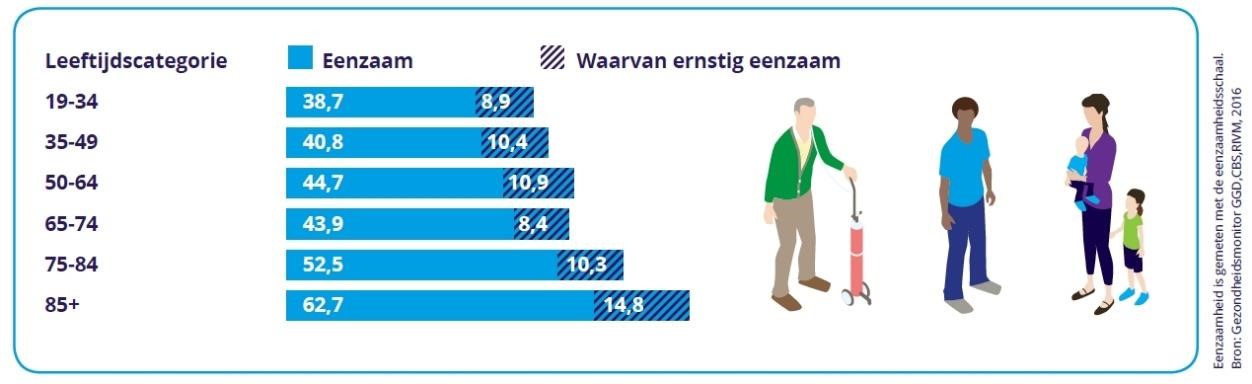 Eenzaamheid is vaak een uitkomst van onderliggende sociale problematiek zoals armoede, schulden, psychische kwetsbaarheid, ziekte, beperkte mobiliteit, ongeschikte woningen en overbelasting door mantelzorg. Om het overkoepelende vraagstuk aan te pakken, lijkt een integrale aanpak, met aandacht voor verschillende problemen die tegelijkertijd kunnen spelen, het meest passend. Een aanpak gericht op het voorkomen van eenzaamheid geeft meer winst dan een aanpak die gericht is op het verminderen van eenzaamheid. Verschillende Alkmaarse organisaties hebben de krachten gebundeld om eenzaamheid onder de Alkmaarse bevolking bespreekbaar te maken en te verminderen. In de Alkmaarse Coalitie Aanpak Eenzaamheid zijn organisaties verenigd die zich inzetten voor de Alkmaarse inwoners vanuit welzijn, zorg, politiek, kerk en gemeente.  • 	Het CDA wil dat de aanpak Eenzaamheid een integraal speerpunt blijft in het beleid van de gemeente. Jeugdbeleid Jeugdbeleid is gericht op de ontwikkelingsmogelijkheden van jeugdigen. Het richt zich op de versterking van het gewone leven van alle kinderen en jongeren. Het gaat dan om een veelheid aan onderwerpen waar de gemeente zich mee bezig houdt: gezondheid, onderwijs, welzijn, zorg, kinderopvang, criminaliteit en veiligheid. Er moet een samenhangend - integraal, afgestemd en gecoördineerd - aanbod komen aan activiteiten en voorzieningen voor de jeugd, zodat er geen kind meer tussen wal en schip terecht komt. Een belangrijk onderdeel van het jeugdbeleid is de jeugdzorg. De kosten van de jeugdzorg lopen de laatste jaren steeds meer op. De laatste jaren wordt ingezet op vermindering instroom naar de tweedelijnszorg. Deze aanpak willen we continueren. We willen inzetten op: keuzevrijheid, maar met een maximumaantal aanbieders. Keuzevrijheid is heel belangrijk in de zorg, maar met de open-house regeling die nu van kracht is kan elke aanbieder zich aanmelden als jeugdzorgaanbieder. Door de hoeveelheid aanbieders is het voor gemeenten lastiger (meer werk om) te controleren hoe de kwaliteit geborgd is. Om de kwaliteit beter te kunnen garanderen is het van belang dat er een maximum aan het aantal gecontracteerde aanbieders wordt gehanteerd; het verlagen van de administratieve lastendruk bij zorgaanbieders. Aanbieders hebben nu te maken met verschillende gemeenten met allemaal hun eigen beleid en verantwoordingsregels. Dit zorgt voor hoge administratieve lastendruk waar veel tijd in gaat zitten. Door gemeentelijk beleid en verantwoording regionaal met gemeenten gelijk te trekken kunnen we ervoor zorgen dat dit vermindert (en de tijd besteed kan worden aan de client i.p.v. aan administratieve handelingen); samenwerking met de verwijzers versterken. Gemeenten werken met een sociaal team dat inwoners kan verwijzen naar zorg, maar ook huisartsen en andere instellingen mogen dit doen. Het is van belang om hierin een goede samenwerking te hanteren en afspraken te maken over wanneer er wel of geen verwijzing plaatsvindt; het doel van de Wet passend onderwijs is dat alle kinderen een plek krijgen op een school die past bij hun kwaliteiten en mogelijkheden. Ook als zij extra ondersteuning nodig hebben. Daarom werken scholen in dezelfde regio samen in een samenwerkingsverband. In de Wet passend onderwijs staat dat deze samenwerkingsverbanden verplicht een ondersteuningsplan op moeten stellen. Volgens de Wet passend onderwijs is een samenwerkingsverband verplicht om hun ondersteuningsplan af te stemmen op het beleidsplan over jeugdhulp van de gemeente. Preventief werken. Net zoals in de andere domeinen is het van belang om ook bij de jeugdhulp in te zetten op preventief werken. De eerste en vooral tweedelijnszorg zijn duur; wanneer we eerder de problematiek signaleren kan worden voorkomen dat zwaardere verwijzing nodig is. Door in te zetten op integraal werken is dit mogelijk.  Een ‘nieuwe’ aanbieder de tijd geven om zichzelf te kunnen bewijzen. Niet steeds te wisselen van contracten en daar meer zekerheid in bieden naar de aanbieder toe. Door middel van een kristalhelder Plan van Eisen kunnen de risico’s bij de aanbesteding verkleind worden. Respijtzorg/logeerzorg en woonvormen Respijtzorg is een essentieel onderdeel van de samenleving. Veel Alkmaarse inwoners bieden hulp, ondersteuning of zorg aan hun dierbaren die deze ondersteuning nodig hebben. Om ervoor te zorgen dat zij hun zorgtaken langer en makkelijker kunnen volhouden, wil het CDA deze ondersteuning blijven omarmen. Het is bewezen dat deze ondersteuning werkt. Het Respijthuis Alkmaar (het eerste respijthuis in Nederland) is hier een goed voorbeeld van. 	• 	Het CDA wil zich inzetten voor het uitbreiden van de respijtzorg. Het CDA vindt maatwerk een prioriteit en wil de aandacht vestigen op verschillende woon- en logeervormen waardoor er voor iedere mantelzorger en zorgvrager een passende ondersteuning gevonden kan worden. Mede hierdoor kan de mantelzorger mee blijven doen in de maatschappij met behoud van zijn/haar zingeving.  Armoedebeleid Zingeving is belangrijk voor het welzijn van de mensen. Het is waardevol als je goed mee kunt doen in de samenleving. Het is niet altijd zo dat men op eigen kracht kan meedoen zoals men graag zou willen. Het komt ook voor dat de regelingen van gemeentewege belemmerend werken. Het CDA wil dat de gemeente de participatie zoveel mogelijk bevordert. Hieronder een aantal zaken dat daarbij noodzakelijk is. Daarbij geldt dat er altijd aandacht moet zijn voor de menselijk maat. Wij willen: een andere benadering van mensen met bijstand. De uitvoering van de bijstand moet met vertrouwen worden benaderd. Er is een enorme verantwoordingsverplichting; dat bevordert niet het zelfvertrouwen. Bovendien is het de laatste jaren steeds moeilijker om van een uitkering rond te komen. Uiteraard moet fraude tegengegaan worden; een spaarmogelijkheid voor mensen met een minimum inkomen: Het is goed als mensen kunnen sparen voor noodzakelijke vervanging van duurzame gebruiksgoederen, zoals een wasmachine. Als men spaargeld opgeeft, wordt dit afgetrokken van de uitkering en/of men verliest de kwijtschelding van de gemeentelijke lasten. Het CDA pleit ervoor om een mogelijkheid tot sparen te creëren van €1200 voor mensen met een bijstandsuitkering; dat de vrijwilligersvergoeding niet gekort wordt op de uitkering van een uitkeringsgerechtigde. Mensen zonder betaald werk doen zeer nuttig werk, een vrijwilligersvergoeding is een vorm van waardering; ondersteuning bij digitalisering; steeds meer zaken worden digitaal geregeld. Het is van belang dat met name senioren en laaggeletterden hierbij worden ondersteund. Er zal altijd een groep blijven die de digitalisering niet onder de knie krijgen. Zij moeten kunnen blijven meedoen. Seniorenbeleid Voor het CDA is dit een belangrijk thema. De samenleving verandert. Dit heeft ook voor de ouderen gevolgen. In dit programma komen zaken zoals wonen, zorg en welzijn (eenzaamheid) ook in andere hoofdstukken terug.  Wij pleiten voor een Seniorenagenda die samengesteld wordt met partners en ouderenbonden. Een actielijst met periodieke gesprekken om de voortgang te bespreken. Een samenleving waarin ouderen zich veilig voelen vermindert de eenzaamheid. Buurt- en dorpshuizen hebben hierin een belangrijke functie. Wij willen betaalbare en passende woningen voor alle doelgroepen in iedere kern of wijk. Het is belangrijk dat met woonwensen rekening gehouden wordt. Ouderen willen wel op een andere plek wonen, maar hebben daarbij wel woonwensen zoals bijvoorbeeld toch een tuin of een gemeenschappelijke ruimte. Er moet een goede balans zijn tussen aanbod van huur- en koopwoningen. Ook beschutte woonvormen of hofjes met gezamenlijke faciliteiten zijn woonvormen, waar wij aan denken als mogelijkheden voor ouderen. Die passende woningen zijn naast het welzijn van ouderen ook belangrijk om de doorstroming in de woningmarkt op gang te brengen. Het CDA pleit voor één loket waar de oudere terecht kan met al zijn vragen. Heel belangrijk is dat er niet alleen óver ouderen wordt gesproken maar mét  ouderen. Laat ouderen meepraten over hun eigen beleid bijvoorbeeld in de vorm van een ouderenpanel. Geef de oudere de regie terug. Zorg dat de aandacht voor het ouderenbeleid blijft door het regelmatig te agenderen. Nodig het ouderenpanel, ouderenorganisaties uit om van gedachten te wisselen met de raadsleden.  Behandel ouderen niet als één homogene groep. Er zijn aanmerkelijk verschillen tussen een 65-jarige en een 85-jarige oudere in wensen en eisen.Zorg voor voldoende ontmoetingsplekken in de stad en de kernen. De loopactieradius is voor sommigen niet al te groot dus zorg voor voldoende comfortabele bankjes. Een heel aardig idee is om bij een aantal daarvan schaaktafels te realiseren. Het CDA pleit voor een politiek ouderencafé waar een keer in de maand, overdag, in de buurt van het station (goede bereikbaarheid), met ouderen over actuele politieke onderwerpen gediscussieerd kan worden. Ouderenmishandeling In 2019 is de landelijke campagne tegen ouderenmishandeling van start gegaan. Belangrijk, zeker nu ingezet wordt op langer thuis blijven wonen met ondersteuning door meerdere personen.  Ouderen moeten zich veilig voelen en veilig zijn. Toch krijgt 1 op de 20 thuiswonende 65-plussers ooit te maken met ouderenmishandeling. Ouderenmishandeling is niet alleen lichamelijke of psychische mishandeling. Ook verwaarlozing, financiële uitbuiting en seksueel misbruik vallen eronder. Ouderenmishandeling komt zowel in de thuissituatie als in zorginstellingen voor of in centra waar ouderen worden opgevangen. Het meldpunt Veilig Thuis blijft van groot maatschappelijk belang. Daar mag absoluut niet op bezuinigd worden. Om te komen tot een effectieve aanpak is het belangrijk dat er zowel een bestuurlijke als een ambtelijke portefeuillehouder is van de aanpak ouderenmishandeling. Dit zorgt voor draagvlak én garandeert dat de aanpak ouderenmishandeling een structurele invulling krijgt. • 	Het CDA zal de komende jaren wederom ouderenmishandeling onder de aandacht brengen. Nog te vaak wordt huiselijk geweld gerelateerd aan kindermishandeling. Cultuur Er is veel wat ons bindt en het gevoel geeft bij elkaar te horen. Mensen hechten aan taal, cultuur, religie, tradities en mooie gewoontes. Die vormen wie wij zijn en geven betekenis en kleur aan ons. Als samenleving moeten we de polarisatie doorbreken door verschillen kleiner te maken en sterker te maken wat ons bindt. Als brede volkspartij zien wij het als onze taak om vanuit het midden steeds opnieuw bruggen te slaan naar verschillende groepen in onze samenleving en de verbinding en samenwerking op te zoeken. We willen inzetten op: cultuur standaard onderdeel te laten zijn van het te vormen beleid in zowel sociaal als ruimtelijk/economisch domein. Cultuur is een belangrijk onderdeel, omdat het over vele facetten gaat: het zorgt voor ontmoeting (en ontmoetingsplekken), een gesprek, een gezamenlijke basis, cognitieve ontwikkeling, wederzijds begrip (tussen groepen) etc.;  Alkmaar profileren als toeristentrekpleister met een rijke cultuur (is ook goed voor de economie). Financiën Economie Economie is vitaal voor Alkmaar. Alkmaar is de poort naar Noord-Holland Noord en de grootste stad boven het Noordzeekanaal. De woningbouwambities zijn groot, maar ook de werkgelegenheid moet gelijke pas houden. Werk is belangrijk. Daarom moet in de te ontwikkelen gebieden ook aandacht zijn voor aanvullende en nieuwe bedrijvigheid. Mogelijk zelfs moet er gezocht worden naar nieuwe werklocaties zodat er voldoende werkgelegenheid in de regio ontstaat. De Boekelermeer is nagenoeg vol en er is nog veel economische ambitie. Met name op het gebied van duurzaamheid en energie heeft Alkmaar een voorsprong te verdedigen. Het CDA wil een verkenning van de behoefte aan ruimte voor bedrijven in de nabije toekomst. De historische binnenstad is van groot belang voor eigen bewoners en toeristen. De bijzondere kwaliteiten van Alkmaar vragen om dit te koesteren en toekomstbestendig te maken/houden. Investeren in ons kernwinkelgebied en verbetering van de openbare ruimte is hard nodig.  Het CDA wil hiervoor budget reserveren. Het CDA vindt de winkelgebieden Centrum, de Hoef en de Mare essentieel voor een leefbare en duurzame stad. De aantrekkelijkheid van deze gebieden hangt samen met de parkeertarieven.  Het CDA wil grote terughoudend bij het verhogen van deze tarieven in en rond de binnenstad. Het CDA wijst het invoeren van betaald parkeren bij de Hoef en de Mare af. Lokale lasten Uitgangspunt voor het CDA is een goed financieel beleid, waarbij we zorgvuldig en transparant met gemeentelijke gelden omgaan.Zuinig omgaan met gemeenschapsgelden betekent ook dat niet direct gegrepen wordt naar een OZB-verhoging als de begroting niet meerjarig sluitend is. Oud voor nieuw beleid dient dan eerst zorgvuldig afgewogen te worden. Alkmaar heeft relatief lage belastingen. Dit willen we graag zo houden. De keerzijde is dat de uitdaging groter is om een juiste balans te houden. Het CDA vindt dat dan in ieder geval de laagste inkomensgroepen worden ontzien door het in stand houden van het kwijtscheldingsbeleid. Het CDA ondersteunt het initiatief om te komen tot een ondernemersfonds.  Het CDA wil een discussie over nut en noodzaak van de reclamebelasting. Toeristenbelasting Toeristenbelasting is een belasting voor personen die geen inwoner zijn.   De hoogte van de toeristenbelasting verschilt per gemeente. Gemeenten mogen zelf bepalen of zij toeristenbelasting heffen en hoe zij het tarief berekenen. Bijvoorbeeld een vast bedrag per verblijf of een percentage per overnachtingsprijs. Dit leidt tot zeer ongelijke situaties. Het CDA pleit voor duidelijkheid. • 	De toeristenbelasting regionaal afstemmen in goed overleg met de ondernemers in de branche.  Door de gelden regionaal in te zetten en niet alleen binnen de eigen gemeentegrenzen, kunnen grotere projecten worden gerealiseerd, waar uiteindelijk de hele regio baat bij heeft. Daarbij is Alkmaar relatief duur ten opzichte van de omringende gemeenten. Iets wat onze concurrentiepositie niet ten goede komt.  Colofon Leden programmacommissie CDA Alkmaar Simon Binnendijk Ynskje van den Brakel Visser Bob Driessen Kevin Duin Petra Oxfoort Paul Rietveld (voorzitter) Timo Schotten (secretaris) Vormgeving Paul Rietveld 